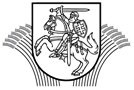 LIETUVOS RESPUBLIKOS ŽEMĖS ŪKIO MINISTRASĮSAKYMASDĖL LIETUVOS KAIMO TINKLO 2020 METŲ VEIKSMŲ PLANO PATVIRTINIMO2020 m.      d. Nr. 3D-VilniusVadovaudamasis Lietuvos Respublikos žemės ūkio ministerijos nuostatų, patvirtintų Lietuvos Respublikos Vyriausybės 1998 m. rugsėjo 15 d. nutarimu Nr. 1120 „Dėl Lietuvos Respublikos žemės ūkio ministerijos nuostatų patvirtinimo“, 8.2 papunkčiu, Lietuvos Respublikos Vyriausybės 2014 m. liepos 22 d. nutarimu Nr. 722 „Dėl valstybės institucijų ir įstaigų, savivaldybių ir kitų juridinių asmenų, atsakingų už Lietuvos kaimo plėtros 2014–2020 metų programos įgyvendinimą, paskyrimo“, Lietuvos kaimo plėtros 2014–2020 metų programa, patvirtinta 2015 m. vasario 13 d. Europos Komisijos sprendimu Nr. C(2015)842, su paskutiniais pakeitimais, padarytais 2019 m. gruodžio 11 d. Europos Komisijos sprendimu Nr. C(2019)8980, 2013 m. gruodžio 17 d. Europos Parlamento ir Tarybos reglamentu (ES) Nr. 1305/2013 dėl paramos kaimo plėtrai, teikiamos Europos žemės ūkio fondo kaimo plėtrai (EŽŪFKP) lėšomis, kuriuo panaikinamas Tarybos reglamentas (EB) Nr. 1698/2005 (OL 2013 L 347, p. 487), su paskutiniais pakeitimais, padarytais 2019 m. vasario 13 d. Komisijos deleguotuoju reglamentu (ES) Nr. 2019/288 (OL 2019 L 53, p. 14), 2013 m. gruodžio 17 d. Europos Parlamento ir Tarybos reglamentu (ES) Nr. 1303/2013, kuriuo nustatomos Europos regioninės plėtros fondui, Europos socialiniam fondui, Sanglaudos fondui, Europos žemės ūkio fondui kaimo plėtrai ir Europos jūros reikalų ir žuvininkystės fondui bendros nuostatos ir Europos regioninės plėtros fondui, Europos socialiniam fondui, Sanglaudos fondui ir Europos jūros reikalų ir žuvininkystės fondui taikytinos bendrosios nuostatos ir panaikinamas Tarybos reglamentas (EB) Nr. 1083/2006 (OL 2013 L 347, p. 320), su paskutiniais pakeitimais, padarytais 2019 m. balandžio 17 d. Europos Parlamento ir Tarybos reglamentu (ES) 2019/711 (OL 2019 L 123, p. 1), 2014 m. liepos 17 d. Komisijos įgyvendinimo reglamentu (ES) Nr. 808/2014, kuriuo nustatomos Europos Parlamento ir Tarybos reglamento (ES) Nr. 1305/2013 dėl paramos kaimo plėtrai, teikiamos Europos žemės ūkio fondo kaimo plėtrai (EŽŪFKP) lėšomis, taikymo taisyklės (OL 2014 L 227, p. 18), su paskutiniais pakeitimais, padarytais 2019 m. birželio 6 d. Komisijos įgyvendinimo reglamentu (ES) Nr. 2019/936 (OL 2019 L 149, p. 58), atsižvelgdamas į Lietuvos kaimo plėtros 2014–2020 metų programos administravimo taisykles, patvirtintas Lietuvos Respublikos žemės ūkio ministro 2014 m. rugpjūčio 26 d. įsakymu Nr. 3D-507 „Dėl Lietuvos kaimo plėtros 2014–2020 metų programos administravimo taisyklių patvirtinimo“, ir siekdamas, kad būtų efektyviai įgyvendinta Lietuvos kaimo tinklo 2016–2020 metų veiksmų programa, patvirtinta Lietuvos Respublikos žemės ūkio ministro 2016 m. lapkričio 23 d. įsakymu Nr. 3D-696 „Dėl Lietuvos kaimo tinklo 2016–2020 metų veiksmų programos patvirtinimo“,t v i r t i n u  Lietuvos kaimo tinklo 2020 metų veiksmų planą (pridedama).Žemės ūkio ministras	Andrius PalionisPATVIRTINTALietuvos Respublikos žemės ūkio ministro2020 m.                  d. įsakymu Nr. 3D-LIETUVOS KAIMO TINKLO 2020 METŲ VEIKSMŲ PLANAS1. Lietuvos kaimo tinklo 2020 metų veiksmų planas (toliau – Veiksmų planas), reglamentuojantis Lietuvos kaimo tinklo veiksmus ir veiklas, įgyvendinamas siekiant Lietuvos kaimo tinklo tikslų, nustatytų Lietuvos kaimo plėtros 2014–2020 metų programoje, patvirtintoje 2015 m. vasario 13 d. Europos Komisijos sprendimu Nr. C(2015)842, su paskutiniais pakeitimais, padarytais 2019 m. gruodžio 11 d. Europos Komisijos sprendimu Nr. C(2019)8980, ir Lietuvos kaimo tinklo 2016–2020 metų veiksmų programoje, patvirtintoje Lietuvos Respublikos žemės ūkio ministro 2016 m. lapkričio 23 d. įsakymu Nr. 3D-696 „Dėl Lietuvos kaimo tinklo 2016–2020 metų veiksmų programos patvirtinimo“ (toliau – Veiksmų programa).2. Veiksmų plane vartojami pavadinimų trumpiniai: 2.1. ES – Europos Sąjunga.2.2. EIP – Europos inovacijų partnerystė.2.3. EIP-AGRI – antrasis Europos kaimo plėtros tinklas „Europos žemės ūkio našumo ir tvarumo inovacijų partnerystė“.2.4. EKPT – Europos kaimo plėtros tinklas.2.5. KPP – Lietuvos kaimo plėtros 2014–2020 metų programa.2.6. LKT – Lietuvos kaimo tinklas.2.7. VVG – vietos veiklos grupė (-ės).3. Veiksmų plane vartojamos sąvokos apibrėžtos KPP, Veiksmų programoje.4. Veiksmų planas įgyvendinamas LKT narių ir LKT Sekretoriato iniciatyva.5. Veiksmų planu yra nustatytos šios 2020 metų prioritetinės sritys:5.1. Lietuvos žemės ūkio ir kaimo plėtros 2021–2027 metų strateginio plano rengimas.5.2. Gerųjų KPP pavyzdžių atranka (rinkimas, analizė, klasifikavimas ir sklaida).5.3. EIP veiklos grupės ir inovacijos.5.4. VVG ir bendruomeniškumo skatinimas.5.5. Klimato kaitos mažinimas, klimato kaitos švelninimas ir prisitaikymas prie klimato kaitos pokyčių.6. Veiksmų planas gali būti keičiamas žemės ūkio ministro įsakymu. 7. LKT komunikacijos planas, veiklos (veiklų numeriai nurodyti remiantis Veiksmų programos 1 priedu) ir įgyvendinamos priemonės:Pastaba. Prie Veiksmų plano įgyvendinimo taip pat gali prisidėti LKT nariai, kurie gali teikti paraiškas paramos projektams įgyvendinti pagal KPP priemonės „Techninė pagalba“ veiklos srities „Lietuvos kaimo tinklas“ įgyvendinimo taisykles. LKT narių vykdomos veiklos savo esme gali būti naudingos įvairioms Veiksmų programos 1 priede nurodytoms veikloms, tačiau šiuo Veiksmų planu yra laikoma, kad pagrindinė veikla, prie kurios savo įgyvendinamais projektais prisideda LKT nariai, yra veikla Nr. 1 „Komunikacija apie kaimo plėtrą“.___________________________Veiklos Nr.PriemonėPriemonės įgyvendinimo laikotarpis  Priemonės iniciatoriusTikslinė grupėSiektini rodikliai1.VEIKLA – KOMUNIKACIJA APIE KAIMO PLĖTRĄVEIKLA – KOMUNIKACIJA APIE KAIMO PLĖTRĄVEIKLA – KOMUNIKACIJA APIE KAIMO PLĖTRĄVEIKLA – KOMUNIKACIJA APIE KAIMO PLĖTRĄVEIKLA – KOMUNIKACIJA APIE KAIMO PLĖTRĄ1.1.Sekretoriato organizuojami renginiai, skirti informuoti ir viešinti KPP:I-IV ketv.Sekretoriatas LKT nariai, galimi pareiškėjai, paramos gavėjai, socialiniai partneriai, valdžiosinstitucijos, su KPP įgyvendinimu susijusios kitos organizacijos, plačioji visuomenė1. Pagal Sekretoriato įgyvendinamą paramos projektą suorganizuotų renginių skaičius – ne mažiau kaip 10 vnt.2. Pagal LKT narių įgyvendinamus paramos projektus suorganizuotų renginių skaičius – ne mažiau kaip 100 vnt.1.1.1.Viešinimo renginys apie moterų vyrų lygių galimybių principo užtikrinimą įgyvendinant KPPIV ketv.SekretoriatasVVG, Stebėsenos komiteto nariai, Lygių galimybių kontrolieriaus tarnyba, Lygių galimybių plėtros centras, Europos Lyčių lygybės institutas, NVO sektorius1. Pagal Sekretoriato įgyvendinamą paramos projektą suorganizuotų renginių skaičius – ne mažiau kaip 10 vnt.2. Pagal LKT narių įgyvendinamus paramos projektus suorganizuotų renginių skaičius – ne mažiau kaip 100 vnt.1.1.2.Viešinimo renginys LKT nariams apie Tinklo narių įgyvendintus komunikacijos projektusIII ketv. SekretoriatasLKT nariai, Tinklo veiklos koordinavimo grupė1. Pagal Sekretoriato įgyvendinamą paramos projektą suorganizuotų renginių skaičius – ne mažiau kaip 10 vnt.2. Pagal LKT narių įgyvendinamus paramos projektus suorganizuotų renginių skaičius – ne mažiau kaip 100 vnt.1.1.3.Viešinimo renginys apie LKT modelį, tikslus, veiklas po 2020 metųIII-IV ketv.SekretoriatasLKT nariai, Tinklo veiklos koordinavimo grupė1. Pagal Sekretoriato įgyvendinamą paramos projektą suorganizuotų renginių skaičius – ne mažiau kaip 10 vnt.2. Pagal LKT narių įgyvendinamus paramos projektus suorganizuotų renginių skaičius – ne mažiau kaip 100 vnt.1.1.4.Kiti renginiai, kuriais siekiama didinti KPP žinomumą, viešinti KPP įgyvendinimo gerąją patirtį bei pasiektus rezultatus, skatinti aktyvesnį dalyvavimą kaimo plėtros procesuose, viešinti Europos inovacijų partnerystės veiklos grupių veiklą, skatinti inovacijas kaimo vietovėseI-IV ketv.SekretoriatasLKT nariai, galimi pareiškėjai, paramos gavėjai, socialiniai partneriai, valdžiosinstitucijos, su KPP įgyvendinimu susijusios kitos organizacijos, plačioji visuomenė1. Pagal Sekretoriato įgyvendinamą paramos projektą suorganizuotų renginių skaičius – ne mažiau kaip 10 vnt.2. Pagal LKT narių įgyvendinamus paramos projektus suorganizuotų renginių skaičius – ne mažiau kaip 100 vnt.1.2.LKT narių organizuojami teminiai renginiai, renginiai ,,Atviras ūkis“, renginiai ,,Gerieji KPP pavyzdžiai“ ir KPP viešinimo akcijos skirti pagerinti KPP įgyvendinimo kokybę, užtikrinti keitimąsi patirtimi ir gerąja praktika. IV ketv.LKT nariaiLKT nariai, socialiniai partneriai, valdžios institucijos, su KPP įgyvendinimu susijusios kitos organizacijos, plačioji visuomenė1. Pagal Sekretoriato įgyvendinamą paramos projektą suorganizuotų renginių skaičius – ne mažiau kaip 10 vnt.2. Pagal LKT narių įgyvendinamus paramos projektus suorganizuotų renginių skaičius – ne mažiau kaip 100 vnt.1.3.Viešinimo priemonės (lipdukai, kanceliarinės, tušinukai, kepuraitės ir kt.), skirtos  informuoti visuomenę apie KPP,  skatinti suinteresuotų grupių susidomėjimą KPP, kurti teigiamą nuomonę apie ES kaimo plėtros politikąII-IV ketv. SekretoriatasPlačioji visuomenė, socialiniai partneriai, mokymo institucijos, centrinės ir vietos valdžios institucijos,   galimi pareiškėjai, paramos gavėjai, kitos su  KPP įgyvendinimu susijusios institucijos ir organizacijosNe mažiau kaip 6 rūšių viešinimo priemonių.1.4.Informacijos viešinimas Lietuvos kaimo tinklo interneto svetainėje www.kaimotinklas.ltI-IV ketv. SekretoriatasGalimi pareiškėjai, paramos gavėjai, socialiniai partneriai, valdžios institucijos, plačioji visuomenėNaujienų skaičius – ne mažiau kaip 20 vnt.1.5.Kalendorius, skirtas viešinti KPP projektusIV ketv. SekretoriatasGalimi pareiškėjai, paramos gavėjai, socialiniai partneriai, valdžios institucijos, plačioji visuomenėParengtas ir išleistas kalendorius1.6.Video filmai apie KPP IV ketv.SekretoriatasGalimi pareiškėjai, paramos gavėjai, socialiniai partneriai, valdžios institucijos, plačioji visuomenėIki 20 vnt. 1-3 min. trukmės viešinimui skirti filmai.1.7.VEIKLA – TEMINĖS KPP KOMUNIKACIJOS PRIEMONĖSVEIKLA – TEMINĖS KPP KOMUNIKACIJOS PRIEMONĖSVEIKLA – TEMINĖS KPP KOMUNIKACIJOS PRIEMONĖSVEIKLA – TEMINĖS KPP KOMUNIKACIJOS PRIEMONĖSVEIKLA – TEMINĖS KPP KOMUNIKACIJOS PRIEMONĖS1.7.1.Mentorystės renginių ciklas – ,,Sėkmingi KPP kaimo verslininkai“II-IV ketv.LKT nariaiGalimi pareiškėjai, paramos gavėjai, socialiniai partneriai, valdžios institucijos, plačioji visuomenėĮvykdytas renginių ciklas (ne mažiau kaip 5 renginiai skirtinguose Lietuvos regionuose)1.7.2.Klimato kaitos mažinimo gerieji KPP pavyzdžiai kaimo vietovėseII-IV ketv.LKT nariaiGalimi pareiškėjai, paramos gavėjai, socialiniai partneriai, valdžios institucijos, plačioji visuomenėĮvykdytas renginys – 1 vnt. ir atrinkta ne mažiau kaip 10 gerųjų pavyzdžių1.7.3.Viešųjų paslaugų teikimo kaimo vietovėse geroji KPP patirtisII-IV ketv.LKT nariaiGalimi pareiškėjai, paramos gavėjai, socialiniai partneriai, valdžios institucijos, plačioji visuomenėĮvykdytas renginys – 1 vnt. ir atrinkta ne mažiau kaip 20 gerųjų pavyzdžių1.7.4.KPP inovacijų gerieji pavyzdžiai žemės ūkyje, miškininkystėje ir kaimo vietovėseII-IV ketv.LKT nariaiGalimi pareiškėjai, paramos gavėjai, socialiniai partneriai, valdžios institucijos, plačioji visuomenėĮvykdytas renginys – 1 vnt. ir atrinkta ne mažiau kaip 15 gerųjų pavyzdžių1.7.5.LEADER tarptautinio bendradarbiavimo gerieji KPP pavyzdžiaiII-IV ketv.LKT nariaiGalimi pareiškėjai, paramos gavėjai, socialiniai partneriai, valdžios institucijos, plačioji visuomenėĮvykdytas renginys – 1 vnt. ir atrinkta nuo 10 iki 20 LEADER bendradarbiavimo projektų gerųjų pavyzdžių1.7.6.LEADER socialinės įtraukties ir  skurdo mažinimo gerieji KPP pavyzdžiaiII-IV ketv.LKT nariaiGalimi pareiškėjai, paramos gavėjai, socialiniai partneriai, valdžios institucijos, plačioji visuomenėĮvykdytas renginys – 1 vnt. ir atrinkta ne mažiau kaip  49 LEADER vietos projektų gerieji pavyzdžiai1.7.7.Sėkmingas KPP jaunasis ūkininkas /sėkminga KPP jaunoji ūkininkėII-IV ketv.LKT nariaiGalimi pareiškėjai, paramos gavėjai, socialiniai partneriai, valdžios institucijos, plačioji visuomenėĮvykdytas renginys – 1 vnt. ir atrinkta ne mažiau kaip 10 gerųjų pavyzdžių1.7.8.Naujų ūkininkavimo metodų, modernių, pažangių technologijų diegimo ūkyje gerieji KPP pavyzdžiai  II-IV ketv.LKT nariaiGalimi pareiškėjai, paramos gavėjai, socialiniai partneriai, valdžios institucijos, plačioji visuomenėĮvykdytas renginys – 1 vnt. ir atrinkta ne mažiau kaip 10 gerųjų pavyzdžių1.7.9.Ekologinio ūkininkavimo gerieji KPP pavyzdžiaiII-IV ketv.LKT nariaiGalimi pareiškėjai, paramos gavėjai, socialiniai partneriai, valdžios institucijos, plačioji visuomenėĮvykdytas renginys – 1 vnt. ir atrinkta ne mažiau kaip 10 gerųjų pavyzdžių2.VEIKLA – PROJEKTŲ PAVYZDŽIŲ PAGAL VISUS KPP PRIORITETUS RINKIMASVEIKLA – PROJEKTŲ PAVYZDŽIŲ PAGAL VISUS KPP PRIORITETUS RINKIMASVEIKLA – PROJEKTŲ PAVYZDŽIŲ PAGAL VISUS KPP PRIORITETUS RINKIMASVEIKLA – PROJEKTŲ PAVYZDŽIŲ PAGAL VISUS KPP PRIORITETUS RINKIMASVEIKLA – PROJEKTŲ PAVYZDŽIŲ PAGAL VISUS KPP PRIORITETUS RINKIMAS2.1.Knyga „Gerieji LEADER  projektų pavyzdžiai“III-IV ketv.SekretoriatasGalimi pareiškėjai, paramos gavėjai, socialiniai partneriai, valdžios institucijos, plačioji visuomenėParengta ir išleista knyga, formatas A4, iki 48 psl. + viršelis (200 vnt. tiražas lietuvių kalba, 100 vnt. tiražas anglų kalba)2.2.Knyga „Lietuvos kaimo tinklas: apžvalga“ III ketv. SekretoriatasGalimi pareiškėjai, paramos gavėjai, socialiniai partneriai, valdžios institucijos, plačioji visuomenėParengtas ir išleistas leidinys-knyga,  formatas A5, puslapių 50–96 psl. + viršelis (900 vnt. tiražas lietuvių kalba, 450 vnt. tiražas anglų kalba)2.3.Konkursas ,,Krašto auksas“ I ketv. SekretoriatasGalimi pareiškėjai, paramos gavėjai, socialiniai partneriai, valdžios institucijos, plačioji visuomenėĮvykdytas 1 konkursas ir 9 konkurso laureatų apdovanojimo renginiai2.4.Gerųjų projektų pavyzdžių atrankos ir vertinimo metodikaIII-IV ketv.SekretoriatasGalimi pareiškėjai, paramos gavėjai, socialiniai partneriai, valdžios institucijos, plačioji visuomenėParengta metodika – 1 vnt.2.5.KPP gerųjų projektų pavyzdžių  skilties LKT interneto svetainėje sukūrimas ir reguliarus papildymas informacija III-IV ketv.SekretoriatasGalimi pareiškėjai, paramos gavėjai, socialiniai partneriai, valdžios institucijos, plačioji visuomenėGerųjų projektų pavyzdžių  skilties LKT interneto svetainėje sukūrimas – 1 vnt.3.VEIKLA – VVG MOKYMAS IR BENDRADARBIAVIMO TINKLE ORGANIZAVIMAS BEI TECHNINĖ PAGALBA TERITORINIAM IR TARPTAUTINIAM VVG BENDRADARBIAVIMUIVEIKLA – VVG MOKYMAS IR BENDRADARBIAVIMO TINKLE ORGANIZAVIMAS BEI TECHNINĖ PAGALBA TERITORINIAM IR TARPTAUTINIAM VVG BENDRADARBIAVIMUIVEIKLA – VVG MOKYMAS IR BENDRADARBIAVIMO TINKLE ORGANIZAVIMAS BEI TECHNINĖ PAGALBA TERITORINIAM IR TARPTAUTINIAM VVG BENDRADARBIAVIMUIVEIKLA – VVG MOKYMAS IR BENDRADARBIAVIMO TINKLE ORGANIZAVIMAS BEI TECHNINĖ PAGALBA TERITORINIAM IR TARPTAUTINIAM VVG BENDRADARBIAVIMUIVEIKLA – VVG MOKYMAS IR BENDRADARBIAVIMO TINKLE ORGANIZAVIMAS BEI TECHNINĖ PAGALBA TERITORINIAM IR TARPTAUTINIAM VVG BENDRADARBIAVIMUI3.1.Mokymai VVG darbuotojams bei VVG valdymo organų nariamsII-IV ketv.SekretoriatasVVG1. Įvykdyti mokymai – 30 mokymų.2. Atliktos visų įvykdytų mokymų dalyvių apklausos.3.2.VVG apklausa apie trūkstamus įgūdžius/gebėjimus bendradarbiavimo projektams įgyvendintiIII ketv. SekretoriatasVVGVVG apklausa, 1 vnt.3.3.VVG mokymų/seminarų apie bendradarbiavimo projektų įgyvendinimą organizavimasIII ketv.SekretoriatasVVGSuorganizuoti 2 mokymai / seminarai.3.4.LEADER skilties LKT interneto svetainėje sukūrimas ir reguliarus papildymas informacija apie VVG,  jų įgyvendinamas vietos plėtros strategijas (VPS) ar kitus projektus, VVG renginių ir mokymų medžiagaII-IV ketv. SekretoriatasVVGSukurta LEADER skiltis LKT interneto svetainėje4.VEIKLA – INFORMACIJOS, ŽINIŲ, TYRIMŲ REZULTATŲ IR GEROSIOS PATIRTIES APIE KAIMO PLĖTROS PROCESUS KEITIMOSI IR SKLAIDOS ORGANIZAVIMASVEIKLA – INFORMACIJOS, ŽINIŲ, TYRIMŲ REZULTATŲ IR GEROSIOS PATIRTIES APIE KAIMO PLĖTROS PROCESUS KEITIMOSI IR SKLAIDOS ORGANIZAVIMASVEIKLA – INFORMACIJOS, ŽINIŲ, TYRIMŲ REZULTATŲ IR GEROSIOS PATIRTIES APIE KAIMO PLĖTROS PROCESUS KEITIMOSI IR SKLAIDOS ORGANIZAVIMASVEIKLA – INFORMACIJOS, ŽINIŲ, TYRIMŲ REZULTATŲ IR GEROSIOS PATIRTIES APIE KAIMO PLĖTROS PROCESUS KEITIMOSI IR SKLAIDOS ORGANIZAVIMASVEIKLA – INFORMACIJOS, ŽINIŲ, TYRIMŲ REZULTATŲ IR GEROSIOS PATIRTIES APIE KAIMO PLĖTROS PROCESUS KEITIMOSI IR SKLAIDOS ORGANIZAVIMAS4.1.LKT veiklos koordinavimo grupėII-IV ketv.SekretoriatasLKT nariaiLKT veiklos koordinavimo grupės posėdžiai – 2 vnt. 4.2.LKT laikinosios darbo grupėsII-IV ketv. Sekretoriatas ir LKT nariaiLKT nariaiSukurta nauja LKT laikinoji darbo grupės – 1 vnt.4.3.Renginiai, skirti diskusijoms apie Lietuvos žemės ūkio ir kaimo plėtros 2021–2027 metų strateginio plano rengimą III-IV ketv.SekretoriatasSocialiniai partneriai, valdžios institucijos, su KPP įgyvendinimu susijusios kitos organizacijosĮvykdyti renginiai – 2 vnt.4.4.Neformali darbo grupė dėl LEADER / BIVP perėjimo laikotarpio ir naujos finansinės perspektyvos galimybiųII-IV ketv.SekretoriatasVVG tinklas, valdžios institucijos, su LEADER įgyvendinimu išsijusios organizacijos, mokslo atstovaiSukurta neformali darbo grupė  – 1 vnt.5.VEIKLA – KEITIMASIS PROGRAMOS STEBĖSENOS IR VERTINIMO REZULTATAIS IR JŲ SKLAIDAVEIKLA – KEITIMASIS PROGRAMOS STEBĖSENOS IR VERTINIMO REZULTATAIS IR JŲ SKLAIDAVEIKLA – KEITIMASIS PROGRAMOS STEBĖSENOS IR VERTINIMO REZULTATAIS IR JŲ SKLAIDAVEIKLA – KEITIMASIS PROGRAMOS STEBĖSENOS IR VERTINIMO REZULTATAIS IR JŲ SKLAIDAVEIKLA – KEITIMASIS PROGRAMOS STEBĖSENOS IR VERTINIMO REZULTATAIS IR JŲ SKLAIDA5.1.Informacijos apie KPP Stebėsenos komiteto veiklą sklaida LKT interneto svetainėjeI-IV ketv. SekretoriatasValdžios institucijos, socialiniai partneriai, su KPP įgyvendinimu susijusios kitos organizacijosNuolatinė skiltis LKT interneto svetainėje apie KPP Stebėsenos komiteto veiklą.5.2.KPP baigtų tyrimų pristatymo renginysIV ketv. SekretoriatasLKT nariai, Stebėsenos komiteto nariai, socialiniai partneriai, plačioji visuomenėĮvykdytas renginys – 1 vnt.5.3.LEADER priemonės įgyvendinimo pažangos vertinimo renginysIV ketv.SekretoriatasVVG, VVG tinklasĮvykdytas renginys – 1 vnt.5.4.Leidinys, skirtas VVG tarpinio VPS pažangos vertinimo rezultatų  sklaidaiIV ketv.SekretoriatasVVG, VVG tinklas, plačioji visuomenėParengtas ir išleistas lietuvių kalba leidinys, kurio formatas A5, 20 psl. + viršelis, 300 vnt.6.VEIKLA – PARAMA INOVACIJOMS IR EIP VEIKLOS GRUPIŲ ORGANIZAVIMUI, INFORMACIJOS APIE EIP SKLAIDAVEIKLA – PARAMA INOVACIJOMS IR EIP VEIKLOS GRUPIŲ ORGANIZAVIMUI, INFORMACIJOS APIE EIP SKLAIDAVEIKLA – PARAMA INOVACIJOMS IR EIP VEIKLOS GRUPIŲ ORGANIZAVIMUI, INFORMACIJOS APIE EIP SKLAIDAVEIKLA – PARAMA INOVACIJOMS IR EIP VEIKLOS GRUPIŲ ORGANIZAVIMUI, INFORMACIJOS APIE EIP SKLAIDAVEIKLA – PARAMA INOVACIJOMS IR EIP VEIKLOS GRUPIŲ ORGANIZAVIMUI, INFORMACIJOS APIE EIP SKLAIDA6.1.EIP veiklos grupių projektų rezultatų pristatymo renginysIV ketv.SekretoriatasEIP-AGRI, galimi pareiškėjai ir paramos gavėjai, mokslininkai, valdžios institucijos, socialiniai partneriaiĮvykdytas renginys – 1 vnt.6.2.Informacijos apie Lietuvos EIP veiklos grupių veiklą viešinimas LKT interneto svetainėjeI-IV ketv. Sekretoriatas,
EIP veiklos grupėsGalimi pareiškėjai, paramos gavėjai, EIP veiklos grupės, plačioji visuomenėLietuvos EIP veiklos grupių projektai viešinami LKT interneto svetainėje.6.3. Leidinys, skirtas EIP priemonės įgyvendinimo vertinimo sklaidaiIII ketv. SekretoriatasGalimi pareiškėjai, paramos gavėjai, EIP veiklos grupės, plačioji visuomenėParengtas ir išleistas lietuvių kalba leidinys,  formatas A5, 32 psl. + viršelis, 300 vnt. 9.VEIKLA – DALYVAVIMAS EUROPOS KAIMO PLĖTROS TINKLO IR KITŲ ES VALSTYBIŲ NARIŲ NACIONALINIŲ KAIMO TINKLŲ VEIKLOJEVEIKLA – DALYVAVIMAS EUROPOS KAIMO PLĖTROS TINKLO IR KITŲ ES VALSTYBIŲ NARIŲ NACIONALINIŲ KAIMO TINKLŲ VEIKLOJEVEIKLA – DALYVAVIMAS EUROPOS KAIMO PLĖTROS TINKLO IR KITŲ ES VALSTYBIŲ NARIŲ NACIONALINIŲ KAIMO TINKLŲ VEIKLOJEVEIKLA – DALYVAVIMAS EUROPOS KAIMO PLĖTROS TINKLO IR KITŲ ES VALSTYBIŲ NARIŲ NACIONALINIŲ KAIMO TINKLŲ VEIKLOJEVEIKLA – DALYVAVIMAS EUROPOS KAIMO PLĖTROS TINKLO IR KITŲ ES VALSTYBIŲ NARIŲ NACIONALINIŲ KAIMO TINKLŲ VEIKLOJE9.1.Dalyvavimas Europos kaimo tinklų valdymo organų posėdžiuose, darbo grupėse, teminiuose renginiuose ir kitose iniciatyvoseI-IV ketv. EKPTSekretoriatas, EKPT, kitų ES valstybių narių nacionaliniai kaimo tinklai, kiti kaimo plėtros dalyviai1. Dalyvavimas Europos kaimo tinklų valdymo organų posėdžiuose – pagal poreikį.2. Dalyvavimas kitų ES valstybių narių nacionalinių kaimo tinklų renginiuose – pagal poreikį.3. Informacijos dėl bendrosios tinklų statistikos pateikimas – pagal poreikį.4. Informacijos dėl teminių apklausų pateikimas – pagal poreikį.9.2.Dalyvavimas ES valstybių narių nacionalinių kaimo tinklų renginiuoseI-IV ketv.ES valstybių narių nacionaliniai kaimo tinklaiSekretoriatas, EKPT, kitų ES valstybių narių nacionaliniai kaimo tinklai, kiti kaimo plėtros dalyviai1. Dalyvavimas Europos kaimo tinklų valdymo organų posėdžiuose – pagal poreikį.2. Dalyvavimas kitų ES valstybių narių nacionalinių kaimo tinklų renginiuose – pagal poreikį.3. Informacijos dėl bendrosios tinklų statistikos pateikimas – pagal poreikį.4. Informacijos dėl teminių apklausų pateikimas – pagal poreikį.9.3.Informacijos EKPT teikimas dėl bendrosios tinklų statistikos (angl. Common Network Statistics)I-IV ketv.EKPTSekretoriatas, EKPT, kitų ES valstybių narių nacionaliniai kaimo tinklai, kiti kaimo plėtros dalyviai1. Dalyvavimas Europos kaimo tinklų valdymo organų posėdžiuose – pagal poreikį.2. Dalyvavimas kitų ES valstybių narių nacionalinių kaimo tinklų renginiuose – pagal poreikį.3. Informacijos dėl bendrosios tinklų statistikos pateikimas – pagal poreikį.4. Informacijos dėl teminių apklausų pateikimas – pagal poreikį.9.4.Informacijos EKPT teikimas dėl teminių apklausųI-IV ketv.EKPTSekretoriatas, EKPT, kitų ES valstybių narių nacionaliniai kaimo tinklai, kiti kaimo plėtros dalyviai1. Dalyvavimas Europos kaimo tinklų valdymo organų posėdžiuose – pagal poreikį.2. Dalyvavimas kitų ES valstybių narių nacionalinių kaimo tinklų renginiuose – pagal poreikį.3. Informacijos dėl bendrosios tinklų statistikos pateikimas – pagal poreikį.4. Informacijos dėl teminių apklausų pateikimas – pagal poreikį.